المادة 9 : المتوازي مختلف الارتفاع9 – 1 عموميات .- يبدأ تقييم التمرين من لحظة الارتقاء من لوحة النهوض أو المرتبة .- لا يسمح بوضع دعامات أخرى تحت لوحة النهوض ( مثل لوحة نهوض أخرى أو مرتبة ).- يسمح باقتراب ثاني لبداية التمرين إذا لم تلمس اللاعبة الجهاز أو تمر من تحته أو تلمس لوحة النهوض في محاولتها الأولى .- بعد محاولة اقتراب ثانية فاشلة على اللاعبة البدء بالتمرين ، لا حسم إذا لم تلمس اللاعبة الجهاز أو لوحة النهوض أو تمر من تحته .- المحاولة الثالثة غير مسموح بها .- إذا سقطت اللاعبة عليها العودة إلى الجهاز خلال 30 ثانية ، وإذا لم تعود خلال هذه المدة يعد التمرين منتهياً .- يظهر الوقت المستقطع أثناء السقوط على الشاشة ، تعطى اللاعبة أشارة إنذار كل ( 10 ثواني ) وإشارة أخيرة عند نهاية ( 30 ثانية ) .9 – 2 محتوى وبناء التمرين .- تحتسب أفضل ( 8 ) حركات متضمنة النهاية .- يجب أن توزع الصعوبات على المجموعات الحركية التالية :المحاور والمرجحات .مرجحات كبيرة ( دورة عظمى خلفية ) .مرجحات كبيرة ( دورة عظمى أمامية ) .مرجحات سفلية ( دورة صغيرة ) للوقوف على اليدين .( شتالدر ) دورات فتحاً أمامي وخلفي .دورانات صغيرة منحنية أمامية وخلفية .الطيرانات :انتقال من البار السفلي إلى العلوي وبالعكس .طيران معاكس .الدفع .الهشت .الهوائيات .9 – 3 متطلبات التركيب الخاصة اللجنة A . ( 2.5 ) .- قيمة كل متطلب 0.5 درجة .1- انتقال من البار السفلي إلى العلوي + انتقال من البار العلوي إلى السفلي .          0.5  2- هوائية على نفس البار حركة طيران .                                                   0.5 3- حركتان بقبضتين مختلفتين ( ليست بداية أو نهاية أو مرجحة للوقوف على اليدين ) +( حركة دورانية صغيرة ليست طيران ).                                                   0.5 4- حركة مع لفة 360 ليست طيران تؤدى على البار .                                   0.5 5- النهاية .- لا نهاية أو نهاية من صعوبة  A أو  B                  0.0 - نهاية من صعوبة C                                         0.3 - نهاية من صعوبة D                                         0.59 – 4 قيمة الربط اللجنة A .- تعطى قيمة الربط للربط المباشر .- تقوم اللجنة A بحساب قيمة الربط .- للربط جميع الحركات D / C يجب أن تكون أما طيران أو لف طولي على الأقل 180 .- يمكن أداء الصعوبة مرتين في نفس الربط كي تحصل اللاعبة على قيمة الربط لكن تحصل على الصعوبة مرة واحدة .- حركات الطيران تتضمن حركات طيران واضح :من البار السفلي للعلوي وبالعكس .طيران معاكس ، هشت ، دفع ، هوائية على نفس البار أو على البار الأخر .تؤدى كحركة نهاية .ملاحظة :تبديل القبضة بالدفع مع ½ لفة أو من دون ( لا يعد طيران ) .- هذا الربط يقدم :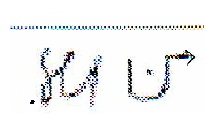 ضمن بداية ، البدايات لا تعد حركة طيران .        مثال :D + D = 0.1.  ضمن تمرين .                                ضمن نهاية .                          - إذا أدت اللاعبة مرجحة وسيطة أو مرجحة زائدة بين حركتين لا تحصل اللاعبة على الربط .- المرجحة الزائدة : مرجحة للإمام أو للخلف من دون أداء أي حركة من الجداول قبل عودة المرجحة بالاتجاه المعاكس باستثناء                                             ( شبوشنيو كوفا  ) .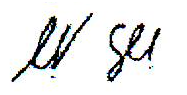 - المرجحة الوسيطة : مرجحة من الارتكاز الأمامي أو مرجحة سفلية طويلة لا تحتاجها الحركة التي تليها .* النهايات مع السقوط .- إذا لم تبدأ حركة الهوائية ( لم يبدأ الدوران ) وحدث السقوط أو .- لم تؤدي اللاعبة حركة النهاية ( الهبوط على القدمين أو السقوط بعد الهبوط على القدمين ).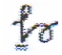 مثال 1 :          حركة النهاية دوران منحني صغير باستناد القدمين على البار والهبوط على القدمين أو على الظهر .لا متطلب تركيب اللجنة A .لا صعوبة تحتسب ( 7 صعوبات ) فقط اللجنة A .حسم 0.5 درجة تمرين من دون نهاية اللجنة B .حسم أخطاء الهبوط اللجنة B .-  اذا بدأت اللاعبة بالدوران للهوائية ثم سقطت .مثال2 :      نفس المثال السابق ولكن اللاعبة هنا بدأ بأداء القلبة الهوائية بعد الدوران المنحني الصغير باستناد القدمين على البار .لا متطلب تركيب اللجنة A .لا صعوبة تحتسب ( 7 صعوبات ) فقط اللجنة A .حسومات أخطاء الهبوط اللجنة B .9 – 6 ملاحظات .السقوط : حركات الطيران .- مع مسك الجهاز بيد واحدة أو الاثنتين معاً ( تعلق لحظي ) تعطى قيمة الصعوبة .- من دون مسك الجهاز بيد أو بالاثنتين معاً لا تعطى قيمة الصعوبة .البدايات :- تغطي متطلبين الانتقال من البار السفلي للعلوي أو العكس .- الحركات التي تؤدى في البداية تؤدى مرة ثانية في التمرين ولكنها تحصل على قيمة الصعوبة مرة واحدة فقط .0.10.2D ( انتقال من البار العلوي إلى السفلي )+ C     ( طيران أو لف ) تؤدى بهذا الترتيب .D ( من البار العلوي إلى البار السفلي ) + C D ( طيران – هوائية على نفس البار أو انتقال من البار السفلي إلى البار العلوي ) + C أو أكثر على البار العلوي تؤدى بهذا الترتيب .D + D أو أكثرE + D حركة واحدة مع طيران E + Eالأخطاء0.10.30.5 أو أكثر- الاقتراب الثالث أو لمس الجهاز من دون أداء الحركة.1.00- تعديل وضع القبضة.××- لمس الجهاز بالقدمين- لمس المرتبة بالقدمين.- ضرب الجهاز بالقدمين.- ضرب المرتبة بالقدمين.×- فتح الرجلين قبل الوصول للوقوف على اليدين.×- إيقاع ضعيف في الحركات.××- نقص الارتفاع في حركات الطيران.×- نقص دوران الحركات الطيران.×- نقص في المرجحة في الوقف على اليدين أو حركة الكب.×- مرجحة زائدة.0.5- المرجحة الوسيطة.××0.5- نقص أكمال الزاوية في الحركات (المادة 7).- السعة.* مرجحة أمامية أو خلفية اقل من مستوى الأفق.* مرجحة خلفية للوقوف على اليدين (المادة7).×××- الانتقال بين البارين من دون أداء حركة.×- أداء أكثر من نفس الحركة مرتين مباشرة قبل النهاية ×- تمرين من دون نهاية.0.5